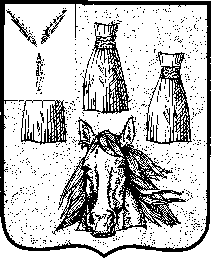 АДМИНИСТРАЦИЯ Самойловского муниципального района Саратовской областиПОСТАНОВЛЕНИЕ12.11.2019 № 12г«О назначении публичных слушанийпо вопросу внесения изменений в Правила землепользования и застройки территории Самойловского муниципального образования Самойловского муниципального района Саратовской области»В соответствии со ст. 33 Градостроительного Кодекса, ст. 28 Федерального закона от 06 октября 2003 года №131-ФЗ «Об общих принципах организации местного самоуправления в Российской Федерации», руководствуясь Уставом Самойловского муниципального района Саратовской области, «Положением о публичных слушаниях, общественных обсуждениях в Самойловском муниципальном образовании Самойловского муниципального района Саратовской области», утвержденным решением городского Совета Самойловского муниципального образования Самойловского муниципального района Саратовской области от 13.03.2018 № 53,ПОСТАНОВЛЯЮ:Вынести на публичные слушания с участием граждан на территории Самойловского муниципального района проект решения о внесении изменений в решение городского Совета Самойловского муниципального образования Самойловского муниципального района Саратовской области от 31.10.2014г. № 106 «Об утверждении «Правил землепользования и застройки территории Самойловского муниципального образования Самойловского района Саратовской области», согласно Приложению к настоящему постановлению.2.  Назначить проведение публичных слушаний по проекту внесения изменений в решение городского Совета Самойловского муниципального образования Самойловского муниципального района Саратовской области от 31.10.2014г. № 106 «Об утверждении «Правил землепользования и застройки территории Самойловского муниципального образования Самойловского района Саратовской области» на 16 декабря 2019 года в 10-00 час. в здании администрации Самойловского муниципального района, по адресу: р.п. Самойловка, ул. Красная площадь, д.10;3. Поручить комиссии по подготовке проектов Правил землепользования и застройки территорий муниципальных образований Самойловского муниципального района Саратовской области организацию проведения публичных слушаний по обсуждению проекта внесения изменений в ПЗЗ.4. Замечания и предложения в письменной форме направляются в  комиссию по подготовке проектов Правил землепользования и застройки территорий муниципальных образований Самойловского муниципального района Саратовской области до 13 декабря 2019 г. в рабочие дни с 8:00 до 17:00 часов по адресу: р.п. Самойловка, ул. Красная площадь, д. 10.5. Настоящее постановление обнародовать 12.11.2019 г. в специальных местах обнародования, разместить на официальном сайте администрации Самойловского муниципального района в сети «Интернет».6. Настоящее постановление вступает в силу со дня его официального обнародования.Глава Самойловского муниципальногорайона Саратовской области                                             М.А. Мельников Приложение  к постановлениюглавы Самойловского муниципального района от 12.11.2019 № 12гПРОЕКТ РЕШЕНИЕ №______от «___»__________2019 г.                                                             р.п. Самойловка«О внесении изменений в Правила землепользования и застройки территории Самойловского муниципального образования Самойловского муниципального района Саратовской области, утвержденные решением городского Совета Самойловского муниципального образования Самойловского муниципального района Саратовской области от 31.10.2014 года №106»Руководствуясь Федеральным законом от 06.10.2003 года №131-ФЗ «Об общих принципах организации местного самоуправления в Российской Федерации», Градостроительным кодексом Российской Федерации от 29.12.2004 №190-ФЗ, Уставом Самойловского муниципального района Саратовской области городской Совет Самойловского муниципального образования Самойловского муниципального района Саратовской области РЕШИЛ:1.Внести в  Правила землепользования и застройки территории Самойловского муниципального образования Самойловского муниципального района Саратовской области, утвержденные решением городского Совета Самойловского муниципального образования Самойловского муниципального района Саратовской области от 31.10.2014 года №106 следующие изменения:1.1. В ст 38.  «Карта градостроительного зонирования территории Самойловского муниципального образования» выделить зону ОД5  между ул. 30 лет Победы и зоной Ж1 по ул. Пролетарская на северо-востоке р.п. Самойловка, изменив часть зоны Р5 согласно приложенной карте.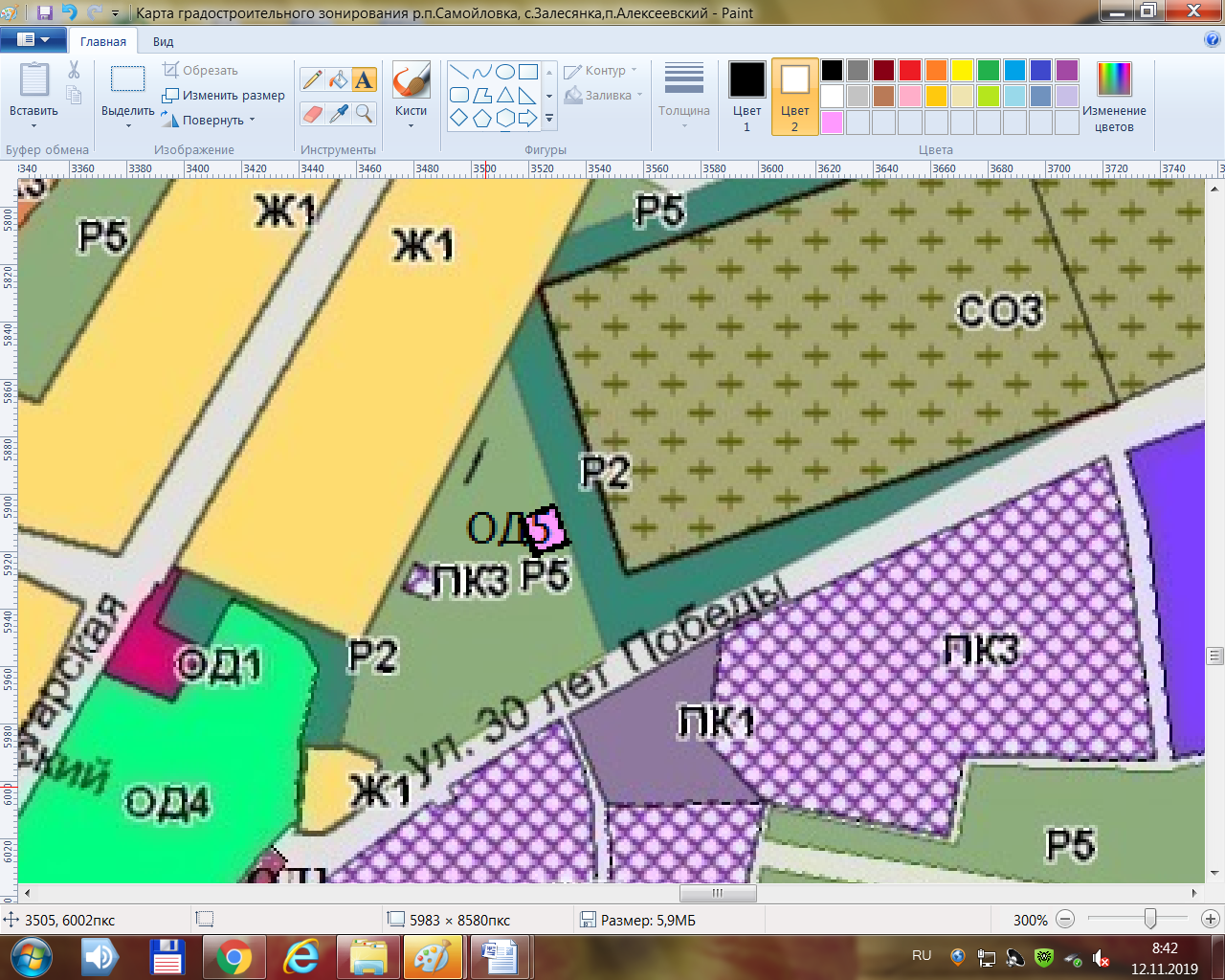 1.2. В статье 43-1 «Градостроительные регламенты. Общественно-деловые зоны» таблицу «Основные виды разрешенного использования земельных участков и объектов капитального строительства» зоны ОД2. «Зона учебно-образовательного назначения» дополнить видом разрешенного использования «Спорт»Основные виды разрешенного использования земельных участков и объектов капитального строительства:2. Настоящее решение обнародовать ________2019г. в специальных местах обнародования, разместить на официальном сайте http://sam64.ru Самойловского муниципального района в сети «Интернет» и в ФГИС ТП.3. Настоящее решение вступает в силу со дня официального обнародования.4. Контроль за исполнением настоящего решения оставляю за собой.Глава Самойловского муниципального  образования                                                 Е.И. СвинаревНаименование вида разрешенного использования земельного участкаОписание вида разрешенного использования земельного участкаКод (числовое обозначение вида разрешенного использования земельного участкаОсновные виды разрешенного использования зоны ОД2Основные виды разрешенного использования зоны ОД2Основные виды разрешенного использования зоны ОД2СпортРазмещение объектов капитального строительства в качестве спортивных клубов, спортивных залов, бассейнов, устройство площадок для занятия спортом и физкультурой (беговые дорожки, спортивные сооружения, теннисные корты, поля для спортивной игры, автодромы, мотодромы, трамплины, трассы и спортивные стрельбища), в том числе водным (причалы и сооружения, необходимые для водных видов спорта и хранения соответствующего инвентаря);размещение спортивных баз и лагерей5.1